 Funktionsbeskrivelse for nøgleperson - lejringsudstyr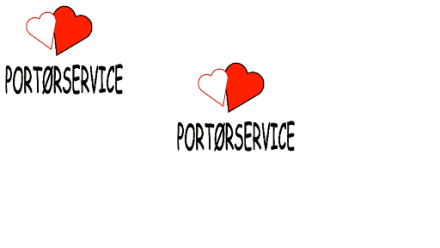 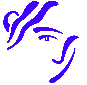 Revideres senest (måned/år)			juni 2013Personlige oplysningerFaktaoplysningerStillingens funktioner, kompetence og ansvarsområdeUnderskrevet den:…………………………..	…………………………..Leder	MedarbejderSendt til Personalekonsulenten den ………………Medarbejderens navn:Cpr.nr.Dato for udarbejdelse af funktionsbeskrivelse OrganisationAnsvarPortør i HOCLedelse i stillingen          nejHovedOrtoCentretAnæstesi- og Operations klinikkenAfsnit Basisstilling                     jaSærlige funktioner     ud over basisstilling          ja Nærmeste leder: ChefportørenPersonaleansvar               nej Beskrivelse af stillingenA) Opgaver og funktionerEr tovholder og kontaktperson for lejringsudstyr (primært U-OP)Have kontakt til operationsgangene vedr. lejringsudstyr.Sikre at der er de rigtige lejrings udstyr de rette steder, i samarbejde med ledelsen på OP, OP-personale og portører.Opdatere dokumenter og instrukser og sikre formidling af ændringer.Deltager i relevante møder.B) Ansvar og kompetenceHolde sig ajour med viden indenfor lejer og lejrings udstyr.Er ansvarlig for opdatering og formidling af viden om lejer og lejringsudstyr.Er opsøgende i forhold til behovsafdækning og planlægning af undervisning i samarbejde med den kliniske vejleder.Tage initiativ til ændringer på baggrund af ny viden og formidle disse ændringer.C) Indplacering i organisationenRefererer til chefportøren.Funktionen er begrænset til en to-årig periode, hvorefter funktionen kan søges internt i portørgruppenD) Uddannelsesmæssige krav og kompetencerPortøruddannelsenUdvidet hjertestopkursus.Pædagogiske evnerVedholdende